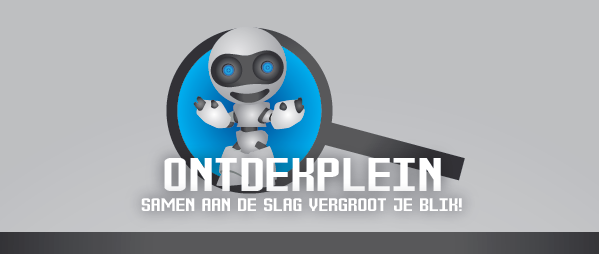 Datum:	Woensdag 28 februari 2018 Locatie:	Dorpshuis ’t Haoler Hoes Tijd:		13:00 – 16:00 Voor wie? Iedereen!!! Dus neem je papa, mama, opa, oma, vriendje, vriendinnetje mee en kom ontdekken! 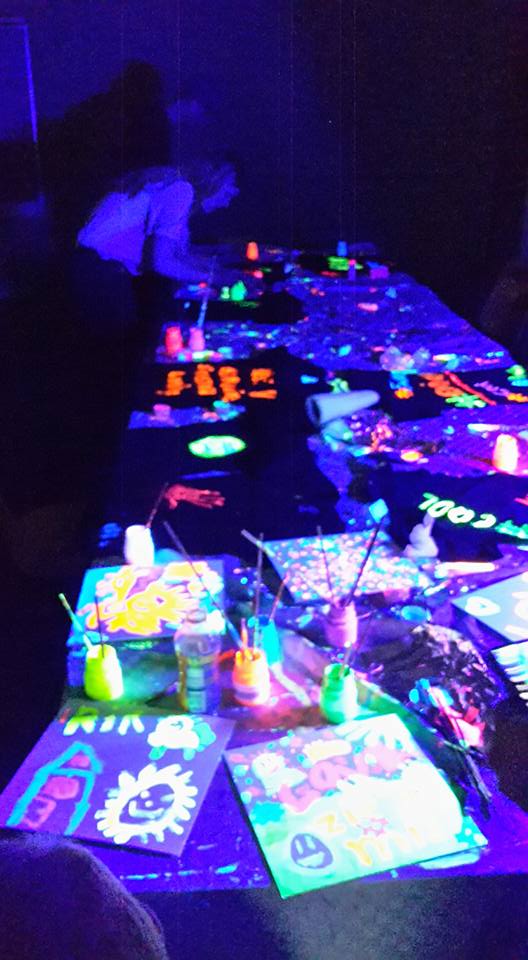 Bij het ONTDEKPLEIN kun je van alles doen;GLOW IN THE DARK VERVEN In een donkere ruimte ga je verven met verf die oplicht door Blacklights. Maak je eigen schilderij en zie hoe bijzonder de kleuren eruit zien.  KLEIEN MET POLYMEERKLEI 					Een speciale kleurige klei, waarmee je zelf iets moois kunt maken of versieren. O.v.b 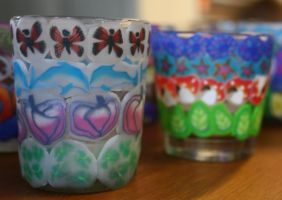 HOLOGRAM PYRAMIDE MAKEN Filmpjes in 3D bekijken op een telefoon?  Door het maken van deze Pyramide kun je een  kort 3D filmpje bekijken zonder speciale bril 			3D Pennen 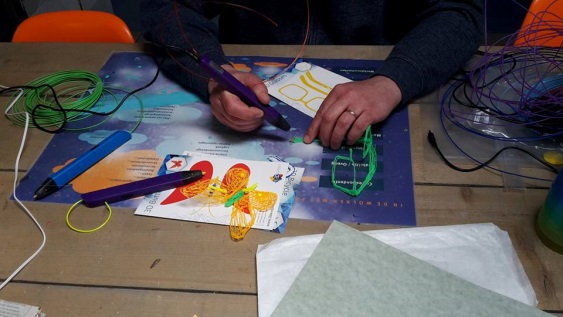 Er is nog veel meer te zien en te doen deze middag! Gratis toegang!